Colegio Emilia Riquelme. 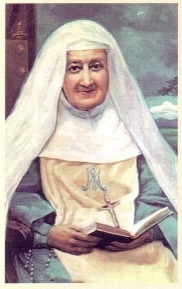 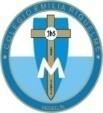 Taller de Tecnología e informática. Grado: SEGUNDO.Nuestra clase en el horario normal son los MARTES de 10:30 a 11:30 am. Gracias por su apoyo y envió puntual.Un saludo enorme y Dios los guarde.Correo: pbustamante@campus.com.co  (por favor en el asunto del correo escribir nombre apellido y grado. Gracias)Esta clase será virtual por zoom a las 10:30 am. Más adelante les comparto el enlace con la profe.Fecha 18 DE AGOSTO de 2020Saludo: TARJETA.Tema: uso del Paint.Actividad transversal con el proyecto de catedra de la paz.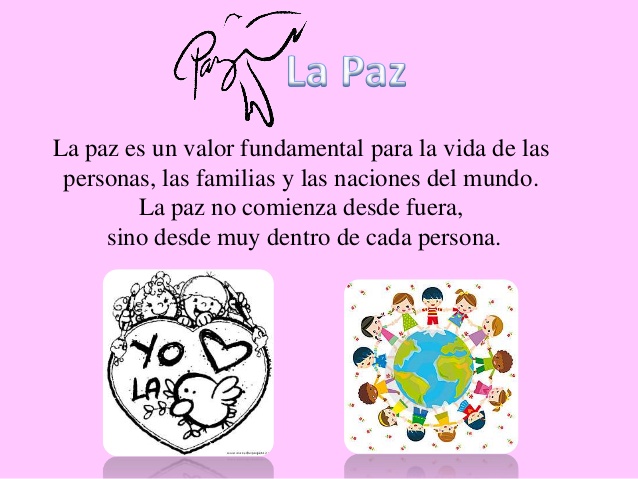 ACTIVIDAD:En el programa Paint dibuja una silueta que represente la paz y luego píntala en forma de arcoíris. Si no te queda fácil usar el Paint realízalo en una hoja de block.Luego escribe 5 valores que están relacionados con la sana convivencia.